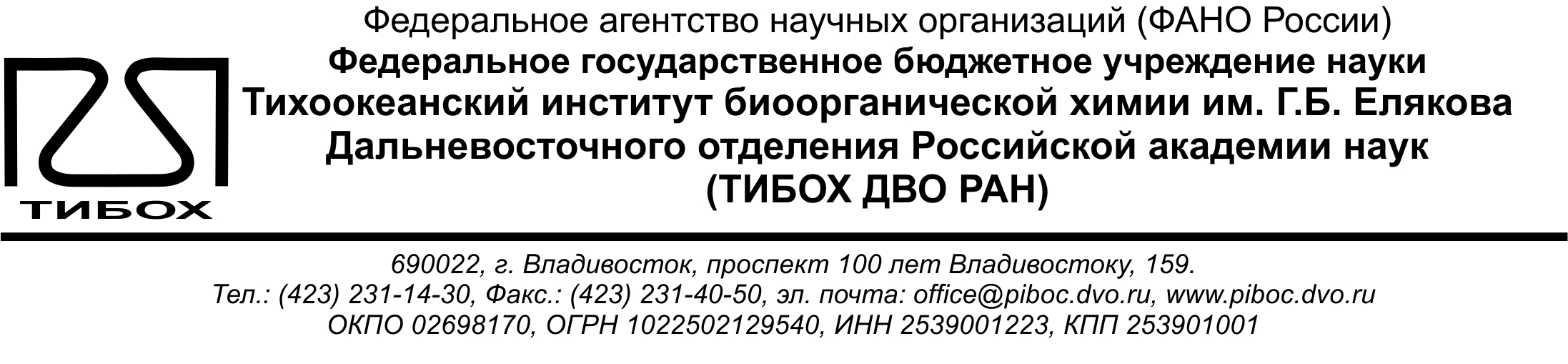 От _________ г. № 16146-_______			Директору ЦНБ ДВО РАННа №___________от____________			А.А. Набиуллину 										______________________								 Маковского ул.,  д. 142,  								Владивосток г., 690024Об оплате коммунальных услугУважаемый Ахад Асхадович!	В ответ на Ваше письмо  сообщаем, что расчет платежей за возмещение коммунальных услуг будет производиться согласно показаниям водомерных счетчиков, которые будут установлены в апреле 2016 года.	Ввиду того, что на первые два месяца т.г. (февраль, март) оплата установлена согласно нашим расчетам, просим оплатить представленные Вам счета, которые в дальнейшем будут отражать суммы фактически понесенных затрат.	Приложение:  1. Счет № 000 от 00.00.0000  за февраль на 1 л., в 1 экз.			     2. Счет № 0000 от 00.00.0000  за март на 1 л., в 1 экз.     Директор 								В.А.СтоникИсполнительВолков В.Г.тел. 231-16-41